Ägarbyte minigrisINFORMATION OM MINIGRISENNY ÄGAREANSÖKAN OM MEDLEMSKAPRegistreringsnummerSE-nummerMinigrisens namnPersonnummer (åååå-mm-dd-xxxx)NamnE-postAdressPostnummerPostortMobilEventuellt medlemsnummer i Svenska Minigris FöreningenJag vill bli medlem i Svenska Minigrisföreningen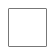 